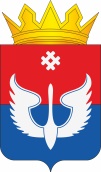 ДУМАЮСЬВИНСКОГО МУНИЦИПАЛЬНОГО ОКРУГА ПЕРМСКОГО КРАЯРЕШЕНИЕ26.01.2023                                                                                                            № 485Об утверждении Положения о  создании условий для обеспечения жителей Юсьвинского муниципального округа Пермского края услугами связиВ соответствии со  п. 15 ч. 1 ст. 16  Федерального закона от 06.10.2003    № 131-ФЗ «Об общих принципах организации местного самоуправления в Российской Федерации», руководствуясь Уставом Юсьвинского муниципального округа Пермского края, Дума Юсьвинского муниципального округа Пермского края РЕШАЕТ:Утвердить прилагаемое Положение о  создании условий для обеспечения жителей Юсьвинского муниципального округа Пермского края услугами связи.  Опубликовать решение в газете «Юсьвинские вести» и на официальном сайте муниципального образования Юсьвинский муниципальный округ Пермского края в информационно-телекоммуникационной сети  «Интернет».Настоящее решение вступает в силу со дня его официального опубликования.УТВЕРЖДЕНОрешением Думы ЮсьвинскогоЮсьвинского муниципального округа Пермского края от 26.01.2023 № 485Положение о  создании условий для обеспечения жителей Юсьвинского муниципального округа Пермского края услугами связиГлава 1. Общие положения1.Настоящее Положение определяет полномочия органов местного самоуправления Юсьвинского муниципального округа Пермского края по созданию условий для обеспечения жителей Юсьвинского муниципального округа Пермского края услугами связи, в соответствии с установленными правилами и требованиями.2. Под «созданием условий» понимается комплекс мер, направленных на осуществление, выполнение, организацию и управление деятельности, обеспечивающей реализацию тех или иных прав, норм, обязательств и полномочий.3. В решении вопросов по созданию условий для обеспечения жителей Юсьвинского муниципального округа Пермского края услугами связи органы местного самоуправления Юсьвинского муниципального округа Пермского края руководствуются:Федеральным законом от 7 июля 2003 года № 126-ФЗ «О связи»;Федеральным законом от 17 июля 1999 года № 176-ФЗ «О почтовой связи»;Федеральным законом от 7 февраля 1992 года № 2300-1 «О защите прав потребителей»;Постановлением Правительства РФ от 31 августа 2021 года №1453 «Об утверждении перечня экстренных оперативных служб, вызов которых круглосуточно и бесплатно обязан обеспечить оператор связи пользователю услугами связи»;Уставом Юсьвинского муниципального округа Пермского края.Глава 2. Основные цели и задачи  органов местного самоуправления Юсьвинского муниципального округа Пермского края по созданию условий для обеспечения жителей Юсьвинского муниципального округа Пермского края услугами связиОсновной целью органов местного самоуправления Юсьвинского муниципального округа Пермского края является создание условий для развития инфраструктуры связи с целью бесперебойного обеспечения населения услугами связи на территории Юсьвинского муниципального округа Пермского края.Основными задачами по созданию условий для обеспечения жителей Юсьвинского муниципального округа Пермского края услугами связи являются:развитие на территории Юсьвинского муниципального округа Пермского края конкурентоспособного потребительского рынка, обеспечивающего широкие возможности удовлетворения потребностей жителей Юсьвинского муниципального округа Пермского края в услугах связи;содействие операторам связи в максимальном удовлетворении потребностей населения Юсьвинского муниципального округа Пермского края и предприятий в услугах связи и повышения качества предоставляемых услуг;создание условий для расширения видов и объема услуг связи; создание условий для обеспечения доступности услуг связи всем категориям потребителей на территории Юсьвинского муниципального округа Пермского края;обеспечение жителям Юсьвинского муниципального округа Пермского края комфортных условий для наиболее полного удовлетворения потребностей населения в качественных услугах связи; иные цели и задачи в соответствии с законодательством Российской Федерации.Глава 3. Основные полномочия  органов местного самоуправления Юсьвинского муниципального округа Пермского края по созданию условий для обеспечения жителей Юсьвинского муниципального округа Пермского края услугами связиК полномочиям Думы Юсьвинского муниципального округа Пермского края относятся:принятие нормативных правовых актов по вопросам создания условий для обеспечения в рамках компетенции, определенной действующим законодательством;установление объемов финансирования, необходимого для создания условий по обеспечению жителей Юсьвинского муниципального округа Пермского края услугами связи при принятии бюджета Юсьвинского муниципального округа Пермского края на очередной финансовый год и плановый период;осуществление иных полномочий в соответствии с действующим законодательством.К полномочиям администрации Юсьвинского муниципального округа Пермского края относятся:координация деятельности органов местного самоуправления Юсьвинского муниципального округа Пермского края в области создания условий по обеспечению жителей Юсьвинского муниципального округа Пермского края услугами связи;подготовка и согласование проектов муниципальных правовых актов по вопросам связи и информатизации;содействие организации почтовой связи в размещении объектов почтовой связи, рассмотрение предложений данных организаций о выделении нежилых помещений или строительстве зданий для размещения отделений почтовой связи и других объектов почтовой связи;создание и поддержание устойчивой работы местных почтовых маршрутов;содействие организациям почтовой связи в размещении почтовых ящиков на территории Юсьвинского муниципального округа Пермского края;контролирование обеспечения организациями, эксплуатирующими жилые дома, собственниками жилых домов сохранности и поддержания в исправном состоянии абонентских почтовых шкафов и  почтовых абонентских ящиков;обеспечение равного доступа операторам связи к строительству (размещению) и эксплуатации средств связи  в пределах полос отвода автомобильных дорог и других инженерных объектов, находящихся в муниципальной собственности Юсьвинского муниципального округа Пермского края;участие в создании на территории Юсьвинского муниципального округа Пермского края соответствующих экстренных оперативных служб и обеспечении круглосуточного вызова указанных служб через средства связи в соответствии с действующим законодательством;предоставление уполномоченным органам информации о нарушениях, выявленных по оказанию услуг связи;осуществление защиты прав потребителей в области связи в пределах полномочий, установленных действующим законодательством;содействие организациям связи, оказывающим универсальные услуги связи, в получении и (или) строительстве сооружений связи и помещений, предназначенных для оказания универсальных услуг связи;осуществление функций заказчика на выполнение работ, оказание услуг, покупку товаров для муниципальных нужд в сфере связи и информатизации;рассмотрение обращений граждан и организаций по вопросам оказания услуг связи;осуществление иных полномочий в соответствии с действующим законодательством.Глава 4. Финансовое обеспечение расходов на создание условий для обеспечения жителей Юсьвинского муниципального округа Пермского края услугами связиРеализация полномочий по созданию условий для обеспечения жителей Юсьвинского муниципального округа Пермского края услугами связи является расходным обязательством Юсьвинского муниципального округа Пермского края.Финансирование расходов на создание условий для обеспечения жителей Юсьвинского муниципального округа Пермского края услугами связи осуществляется в пределах средств, предусмотренных в бюджете Юсьвинского муниципального округа Пермского края.Для решения данного вопроса местного значения Юсьвинского муниципального округа Пермского края могут быть использованы иные источники финансирования в соответствии с действующим законодательством.Заместитель председателя Думы Юсьвинского муниципального округа Пермского края                                       А.В. МиковГлава муниципального округа - глава администрации Юсьвинского муниципального округа Пермского края                                                                                                           Н.Г. Никулин